Appendix BAppendix B. Yearly count of the cumulative population of eligible COPD patients treated with home NIV during the study period (2011-2014 patients prospectively included in a computerized database), represented in dashed columns; Number of patients who have started ventilation (gray columns) over the years and were included in the analysis. 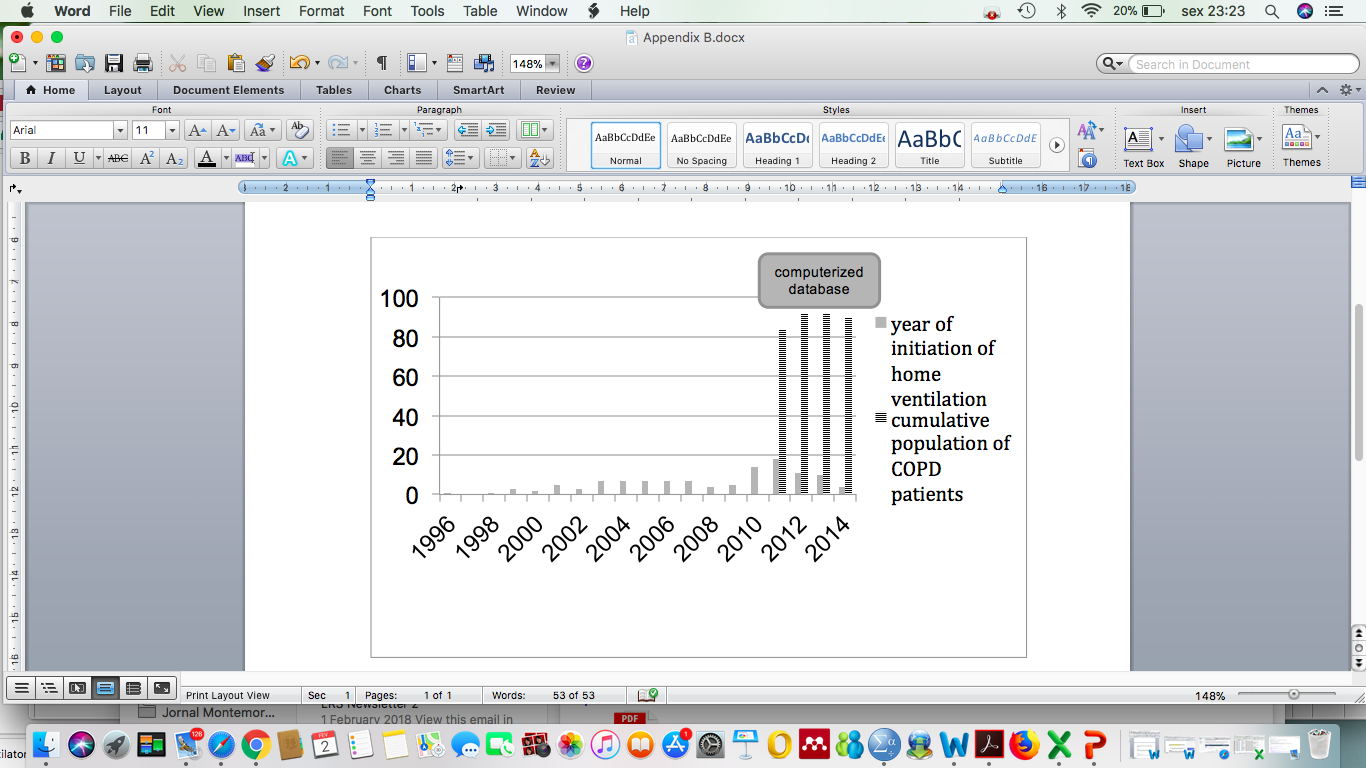 